Formulaire de demande d’adhésion EIT.vaud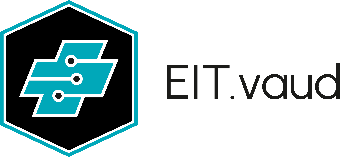 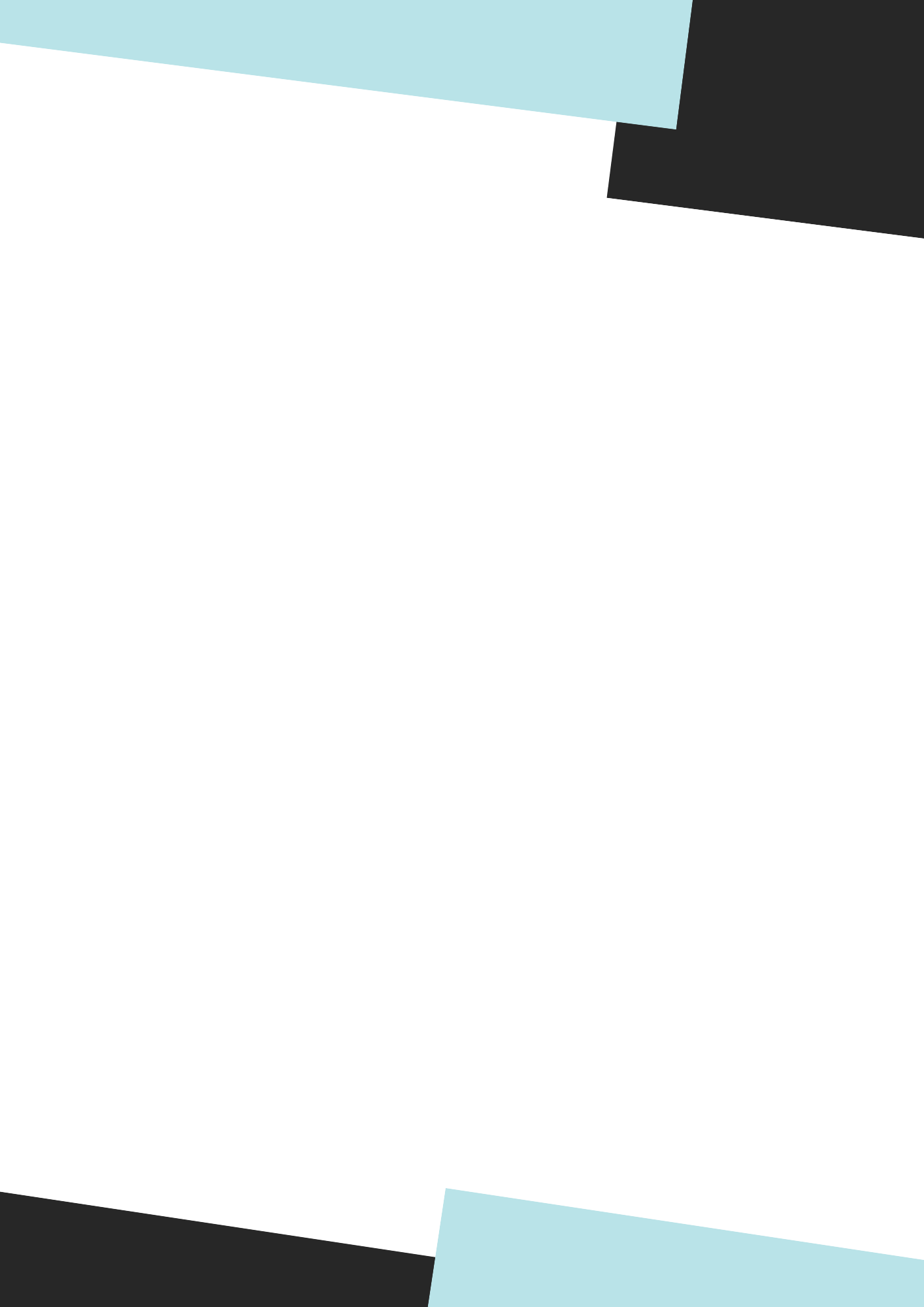 Lieu / Date :		Signature : 	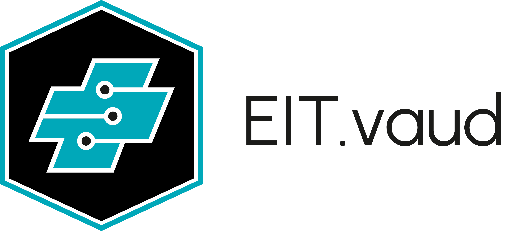 Nom de l’entrepriseAdresse (Rue, NPA, Localité)*RueNPANPALocalitéLocalitéTéléphone*MobileE-mail*Site internetCoordonnées bancaires*N° TVAEntreprise engagée valablement par la signature de*NomNomNomNomPrénomPrénomPrénomPrénomPrénomEntreprise engagée valablement par la signature de*Date de naissanceDate de naissanceDate de naissanceDate de naissanceDate de naissanceDate de naissanceDate de naissanceDate de naissanceDate de naissanceDate de naissanceEntreprise engagée valablement par la signature de*Diplôme avec dateDiplôme avec dateDiplôme avec dateDiplôme avec dateFonctionFonctionFonctionFonctionFonctionEntreprise engagée valablement par la signature de*NomNomNomNomPrénomPrénomPrénomPrénomPrénomEntreprise engagée valablement par la signature de*Date de naissanceDate de naissanceDate de naissanceDate de naissanceDate de naissanceDate de naissanceDate de naissanceDate de naissanceDate de naissanceDate de naissanceEntreprise engagée valablement par la signature de*Diplôme avec dateDiplôme avec dateDiplôme avec dateDiplôme avec dateFonctionFonctionFonctionFonctionFonctionEntreprise en activité depuisDate d’inscription au Registre du CommerceAffiliation à la Caisse de prévoyance socialeDomaines d’activités de l’entreprise (cases à cocher) * Courant fort Courant fort Courant fort Courant fort Courant fort Courant fort Contrôle OIBT Contrôle OIBT Contrôle OIBT Contrôle OIBT Contrôle OIBT Contrôle OIBT Contrôle OIBT Etudes Etudes Etudes EtudesDomaines d’activités de l’entreprise (cases à cocher) * Courant faible Courant faible Courant faible Courant faible Courant faible Courant faible Dépannages Dépannages Dépannages Dépannages Dépannages Dépannages Dépannages Contrôle d’accès Contrôle d’accès Contrôle d’accès Contrôle d’accèsDomaines d’activités de l’entreprise (cases à cocher) * Télécom Télécom Télécom Télécom Télécom Télécom Détection incendie/effraction Détection incendie/effraction Détection incendie/effraction Détection incendie/effraction Détection incendie/effraction Détection incendie/effraction Détection incendie/effraction Lustrerie Lustrerie Lustrerie LustrerieDomaines d’activités de l’entreprise (cases à cocher) * Domotique Domotique Domotique Domotique Domotique Domotique Energies renouvelables Energies renouvelables Energies renouvelables Energies renouvelables Energies renouvelables Energies renouvelables Energies renouvelables Téléréseau Téléréseau Téléréseau TéléréseauDomaines d’activités de l’entreprise (cases à cocher) * Câblage universel Câblage universel Câblage universel Câblage universel Câblage universel Câblage universel Tableaux électriques Tableaux électriques Tableaux électriques Tableaux électriques Tableaux électriques Tableaux électriques Tableaux électriques Paratonnerre Paratonnerre Paratonnerre ParatonnerreDomaines d’activités de l’entreprise (cases à cocher) *Autres activités électriques : Autres activités électriques : Autres activités électriques : Autres activités électriques : Autres activités électriques : Autres activités électriques : Autres activités électriques : Autres activités électriques : Autres activités électriques : Autres activités électriques : Autres activités électriques : Autres activités électriques : Autres activités électriques : Autres activités électriques : Autres activités électriques : Autres activités électriques : Autres activités électriques : Domaines d’activités de l’entreprise (cases à cocher) *Activités non liées à la branche : Activités non liées à la branche : Activités non liées à la branche : Activités non liées à la branche : Activités non liées à la branche : Activités non liées à la branche : Activités non liées à la branche : Activités non liées à la branche : Activités non liées à la branche : Activités non liées à la branche : Activités non liées à la branche : Activités non liées à la branche : Activités non liées à la branche : Activités non liées à la branche : Activités non liées à la branche : Activités non liées à la branche : Activités non liées à la branche : Autorisation d’installer n°Taux d’activité : Taux d’activité : Taux d’activité : Taux d’activité : Taux d’activité : Taux d’activité : Autorisation de contrôler n°Taux d’activité : Taux d’activité : Taux d’activité : Taux d’activité : Taux d’activité : Taux d’activité : Autres autorisationsNombre total actuel d’employés : (cases à compléter) *Personnes dont : Personnes dont : Personnes dont : Personnes dont : Personnes dont : Personnes dont : Personnes dont : Personnes dont : Personnes dont : Personnes dont : Personnes dont : Personnes dont : Nombre total actuel d’employés : (cases à compléter) *AdministrationAdministrationAdministrationAdministrationAdministrationAdministrationMagasinMagasinMagasinMagasinMagasinApprentisNombre total actuel d’employés : (cases à compléter) *Inst./Ing.-électr. DiplôméInst./Ing.-électr. DiplôméInst./Ing.-électr. DiplôméInst./Ing.-électr. DiplôméInst./Ing.-électr. DiplôméInst./Ing.-électr. DiplôméPlanificateur-électricien dipllôméPlanificateur-électricien dipllôméPlanificateur-électricien dipllôméPlanificateur-électricien dipllôméPlanificateur-électricien dipllôméTélématicien diplôméNombre total actuel d’employés : (cases à compléter) *Électricien Chef de projetÉlectricien Chef de projetÉlectricien Chef de projetÉlectricien Chef de projetÉlectricien Chef de projetÉlectricien Chef de projetConseillé en sécuritéConseillé en sécuritéConseillé en sécuritéConseillé en sécuritéConseillé en sécuritéTélématicien Chef de projetNombre total actuel d’employés : (cases à compléter) *Installateur-électricien CFCInstallateur-électricien CFCInstallateur-électricien CFCInstallateur-électricien CFCInstallateur-électricien CFCInstallateur-électricien CFCÉlectricien de montage CFCÉlectricien de montage CFCÉlectricien de montage CFCÉlectricien de montage CFCÉlectricien de montage CFCTélématicien CFCNombre total actuel d’employés : (cases à compléter) *DessinateurDessinateurDessinateurDessinateurDessinateurDessinateurAide-monteurAide-monteurAide-monteurAide-monteurAide-monteurAutresMasse salariale annuelle déclarée à la SUVAMontant : Montant : Montant : Année : Année : Année : Magasin(s) de venteSi oui, lieu du magasinSi oui, lieu du magasinSi oui, lieu du magasinSi oui, lieu du magasinSi oui, lieu du magasinSi oui, lieu du magasinSi oui, lieu du magasinSuccursale(s)Si oui, lieu du magasinSi oui, lieu du magasinSi oui, lieu du magasinSi oui, lieu du magasinSi oui, lieu du magasinSi oui, lieu du magasinSi oui, lieu du magasinEntreprise membre d’autres associationsSi oui, lieu du magasinSi oui, lieu du magasinSi oui, lieu du magasinSi oui, lieu du magasinSi oui, lieu du magasinSi oui, lieu du magasinSi oui, lieu du magasin